Об отмене решения Березовского поселкового Совета депутатов от 27.06.2022 
№ 20-3 «Об утверждении Положения о порядке выплаты пенсии за выслугу лет лицам, замещавшим должности муниципальной службы в администрации поселка Березовка Березовского района Красноярского края»В целях обеспечения единообразного применения действующих муниципальных нормативных правовых актов органов местного самоуправления муниципального образования поселок Березовка в области пенсионного обеспечения лицам, замещавшим должности муниципальной службы 
в администрации поселка Березовка Березовского района Красноярского края 
за выслугу лет, руководствуясь пунктом 4 статьи 5.1, статьей 31 Устава поселка Березовка Березовского района Красноярского края, Березовский поселковый Совет депутатовРЕШИЛ:Отменить как противоречащее действующему законодательству решение Березовского поселкового Совета депутатов от 27.06.2022 № 20-3 
«Об утверждении Положения о порядке выплаты пенсии за выслугу лет лицам, замещавшим должности муниципальной службы в администрации поселка Березовка Березовского района Красноярского края».Установить, что в период действия вышеуказанного решения 
к возникшим правоотношениям применялось действующее решение Березовского поселкового Совета депутатов от 27.06.2011 № 12-7 
«Об утверждении Положения о порядке выплаты пенсии за выслугу лет лицам, замещавшим должности муниципальной службы в администрации поселка Березовка Березовского района Красноярского края».Контроль за исполнением настоящего решения возложить 
на постоянную комиссию Березовского поселкового Совета депутатов 
по местному самоуправлению и взаимодействию со средствами массовой информации.Решение вступает в силу в день, следующий за днем официального опубликования в газете «Пригород».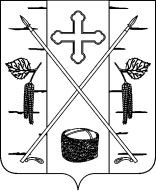 БЕРЕЗОВСКИЙ ПОСЕЛКОВЫЙ СОВЕТ ДЕПУТАТОВРЕШЕНИЕп. Березовка«26» декабря 2022 г.                                                                            № 27-3Председатель Березовскогопоселкового Совета депутатов С.С. СвиридовГлавапоселка БерезовкаВ.Н. Евсеев